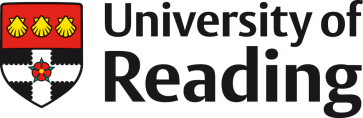 ½ Mask Qualitative Face Fitting Testing Report version 1.0Completed by workerCompleted by workerCompleted by workerCompleted by workerCompleted by workerSchool/Function name:School/Function name:School/Function name:School/Function name:School/Function name:Staff/Student name:Staff/Student name:Manager/Supervisor:Manager/Supervisor:Manager/Supervisor:RPE Manufacture, model, size (serial number of reusable mask):RPE Manufacture, model, size (serial number of reusable mask):RPE Manufacture, model, size (serial number of reusable mask):RPE Manufacture, model, size (serial number of reusable mask):RPE Manufacture, model, size (serial number of reusable mask):Test Exercise resultsTest Exercise resultsTest Exercise resultsTest Exercise resultsTest Exercise resultsCompleted by TesterCompleted by TesterCompleted by TesterCompleted by TesterCompleted by TesterWas this person observed clean shaven before the test commenced:  Yes / noWas this person observed clean shaven before the test commenced:  Yes / noWas this person observed clean shaven before the test commenced:  Yes / noWas this person observed clean shaven before the test commenced:  Yes / noWas this person observed clean shaven before the test commenced:  Yes / noTesting Agent:   sweet / bitterTesting Agent:   sweet / bitterSensitive test sprays for calibration: n= 10/20/30Fit testing sprays to be used per 30secs: n= 5/10/15 Sensitive test sprays for calibration: n= 10/20/30Fit testing sprays to be used per 30secs: n= 5/10/15 Sensitive test sprays for calibration: n= 10/20/30Fit testing sprays to be used per 30secs: n= 5/10/15 TestTaste detected yes/noTaste detected yes/noTaste detected yes/noComments(e.g. gap around nose ridge)Normal breathing 1 minDeep breathing 1 minTurning head side to side 1 minMoving head up and down 1 minTalking – reading reference text 1 minBending to waist 1 minNormal breathing 1 minTest outcome:    Passed / FailedTest outcome:    Passed / FailedTest outcome:    Passed / FailedTest date:Test date:Test conducted by print name:SignatureTest conducted by print name:SignatureTest conducted by print name:SignatureFFT next test date due:  FFT next test date due:  I understand the equipment is not to be used in an oxygen depleted atmosphere or one immediately dangerous to life, and is not to be used for purposes other than specified by the manufacture, including when used in combination with any filter cartridges that are designed for this respiratory protective equipment.To my knowledge I have no medical problems to prevent me from using this equipment.I understand the equipment is not to be used in an oxygen depleted atmosphere or one immediately dangerous to life, and is not to be used for purposes other than specified by the manufacture, including when used in combination with any filter cartridges that are designed for this respiratory protective equipment.To my knowledge I have no medical problems to prevent me from using this equipment.I understand the equipment is not to be used in an oxygen depleted atmosphere or one immediately dangerous to life, and is not to be used for purposes other than specified by the manufacture, including when used in combination with any filter cartridges that are designed for this respiratory protective equipment.To my knowledge I have no medical problems to prevent me from using this equipment.I understand the equipment is not to be used in an oxygen depleted atmosphere or one immediately dangerous to life, and is not to be used for purposes other than specified by the manufacture, including when used in combination with any filter cartridges that are designed for this respiratory protective equipment.To my knowledge I have no medical problems to prevent me from using this equipment.I understand the equipment is not to be used in an oxygen depleted atmosphere or one immediately dangerous to life, and is not to be used for purposes other than specified by the manufacture, including when used in combination with any filter cartridges that are designed for this respiratory protective equipment.To my knowledge I have no medical problems to prevent me from using this equipment.Employee signature:Employee signature:Employee signature:DateDate